Block Notes n. 13, giugno 2022Dipartimento Welfare e nuovi diritti della Cgil Lombardia A cura di M. Vangi, L. Finazzi, S. Pulici, M. Vespa In questo numeroDalle Agenzie di stampa nazionaliGiornata senza tabacco Pnrr La Mission 6 Salute pronta a decollare. Ecco tutti gli interventi previsti per la sanitàComparto Sanità. Ok da Regioni ad Atto indirizzo integrativo Nasce in Lombardia l’Agenzia nazionale per prevenzione e controllo malattie infettiveCovid. Gimbe: dati in calo ma la circolazione del virus resta elevata Diabete e Pnrr. Il position paper dei diabetologi italiani Fondo sanitario 2022. Inizia la battaglia sul riparto Cure primarie. Infermieri come supplenti dei medici di famiglia Personale Ssn. Con la pandemia tornano a crescere le assunzioni Infermieri supplenti dei Mmg in Lombardia Aborto. Parlamento europeo: un diritto che deve essere protetto Ok in Stato-Regioni al decreto che definisce i compiti del Sistema Nazionale Prevenzione Infermieri supplenti dei Mmg. Fimmg si scaglia contro la Moratti Covid. Ogni Dipartimento di prevenzione ha attivato in media 20 hub vaccinali Cassazione: non c’è reato di abuso della professione per il farmacista che effettua test Medici e infermieri in coro: non consentiremo più a nessuno di dividerci Infermieri supplenti dei Mmg Cgil, Cisl e Uil: grave non condivisione sperimentazioni Presentati i Bersagli S. Anna, al top Toscana e Veneto Con pandemia spesa sanitaria cresce Aborto. La relazione al Parlamento: nel 2020 poco più di 66mila interventi Medici di famiglia. Fp Cgil Medici: è necessario renderli dipendenti Lombardia, il medico di famiglia e il pediatra si potranno scegliere anche in farmaciaItalia al 3° posto nella Ue per aspettativa di vita in buona salute. Al top la Svezia e MaltaDa Viatris e Cergas Bocconi progetto di analisi dei servizi sanitari territoriali in 4 regioniIn 10 anni tagliati 25 mila posti letto e oltre 42 mila dipendentiAnziani. Afa killer e abbandono aumentano del 50% il rischio di mortalità La sanità vista da “sinistra”Rapporto Osservasalute. La pandemia ha messo a nudo tutte le falle del Ssn Approvata mozione bipartisan alla Camera sulla sanità territorialeComparto sanità. Aran e sindacati firmano ipotesi di contratto 2019/21 Assistenza territoriale. Testa (Snami): troppa confusioneCovid. Iss: aumenta diffusione Omicron Ba.5 che sale al 23% Inquinamento e salute mentale. Il rischio depressione aumenta del 13% Oms. Salute mentale. Nel 2019 quasi 1 miliardo di persone viveva con un disturbo Vaccini Covid. Oms: ancora molte incertezze su come evolverà il virus Nuovo DM 70. Il punto di vista dei privati (Aiop)Ictus. In Italia mancano 100 unità Stroke UnitMortalità in eccesso nella UE. Picco del +10,4% in aprile rispetto Covid. Siamo di fronte a una nuova ondata? L’ultima analisi dell’IssEmergenze sanitarie. L’Italia si fa l’esame e ammette che c’è un problema Fabbisogni formativi delle Professioni sanitarie 2022-2023 Una task force dei neonatologi italiani per applicazione standard assistenziali europeiIstat: nel 2021 italiani meno ‘soddisfatti’ della propria salute, soprattutto gli anzianiDm 71. Mario Negri, Acli, Card, Asiquas e altre associazioni criticano la riforma La riforma della sanità territoriale in GU. Ecco come cambierà l’assistenza PNRR. I 6.000 progetti e cronoprogramma Regione per Regione per attuare la mission 6 Aborto. Per la Corte Suprema degli Stati Uniti non è un diritto costituzionaleCorte dei conti. Peggiorano le cure in Italia, pochi progressi su assistenza domiciliareSi è aperto il 25° Congresso Anaao. La relazione del segretario uscente Vaiolo delle scimmie. Oms: non è emergenza di sanità pubblica Covid. Nel corso del 2021 i vaccini hanno evitato 19,8 milioni di decessi nel mondo Congresso Anaao. Speranza lancia le prossime sfide del Ssn Infermieri. Scendono i laureati: il 25% dei posti a bando resta vuotoCongresso Anaao. La survey del sindacato sulla vita in corsia dei medici Il report dell’Istituto superiore di sanità. Infezioni sessualmente trasmesse Farmaceutica. Italia prima nella UE per produzione ma indietro nella ricerca “Super Oss”. Ecco la proposta della Lombardia, 150 ore di teoria e altrettante di praticaInquinamento. È all’origine del 10% dei casi di cancro in Europa. Il rapporto dell’AeaCovid. Accordo sul nuovo protocollo nel lavoro privatoListe attesa. In Lombardia nasce una task force per la corretta gestione delle prestazioni Dalle agenzie di stampa nazionali:Da “Quotidiano Sanità” Dalla Newsletter del 31 maggio 2022Giornata senza tabacco. La proposta Oms: “Proibire i filtri delle sigarette, non è provato che riducano il danno e inquinano il Pianeta” La proposta lanciata oggi in occasione della Giornata mondiale senza tabacco. I filtri per sigarette contengono microplastiche e costituiscono la seconda forma più alta di inquinamento da plastica al mondo. Ogni anno circa 4,5 trilioni di filtri per sigarette inquinano oceani, fiumi, marciapiedi, parchi, suolo e spiagge. Leggi l’articolo. Dalla Newsletter del 1° giugno 2022Pnrr. La Mission 6 Salute pronta a decollare. Ecco tutti gli interventi previsti per la sanitàChiusi tutti i Contratti Istituzionali di Sviluppo tra il Ministero della Salute e le singole Regioni. Potrà ora partire il progetto di riforma del Ssn da concludersi entro il 2026. Dalle Case della Comunità alla digitalizzazione ecco tutti gli interventi Regione per Regione. Leggi tutto. Dalla Newsletter del 6 giugno 2022Comparto Sanità. Ok da Regioni ad Atto indirizzo integrativo. Per rinnovo contratto in arrivo 241 milioni di euroIl Comitato di Settore Regioni-Sanità ha dato il via libera all’aggiornamento dell’Atto che fissa il quantum delle risorse per il rinnovo su cui è in corso la trattativa tra Aran e Sindacati.  dei 241 milioni stanziati, 63 milioni sono per l’indennità del personale assegnato ai servizi di pronto soccorso, poco più di 51 milioni per il trattamento accessorio e a poco più di 127,5 milioni per il nuovo ordinamento professionale. Fedriga: “passaggio atteso e molto importante”. Caparini: “Ora strada spianata per firma rinnovo contrattuale”. Leggi tutto.Nasce in Lombardia la prima Agenzia nazionale per prevenzione e controllo malattie infettiveAvrà sede all’ospedale Sacco di Milano e potrà contare inizialmente su una squadra di 20 persone. Svilupperà piani per rispondere ad eventuali emergenze sanitarie epidemiche, della diagnosi e della cura derivanti dalla diffusione di microorganismi. Ed ancora, di ricerca di nuove strategie terapeutiche, buon utilizzo dei farmaci antibiotici e contrasto all’antibiotico-resistenza, ricerca e sviluppo di nuovi vaccini. Fontana: “Progetto di grandissima rilevanza”. Leggi tutto. Covid. Gimbe: “Dati in calo ma la circolazione del virus resta elevata con una media di 19mila casi al giorno. Ma la campagna vaccinale si è fermata ed è un errore, soprattutto per i fragili”“Tutte le curve sono ormai in discesa stabile - sottolinea Cartabellotta - sebbene la circolazione del virus rimanga elevata: 19 mila casi al giorno, 680 mila attualmente positivi e un tasso di positività dei tamponi molecolari che sfiora il 12%. In questo contesto epidemiologico, la campagna vaccinale rimane al palo su tutti i fronti: pochissimi nuovi vaccinati, sostanzialmente ferme le terze dosi. Addirittura calano le quarte dosi nelle persone più vulnerabili”. Leggi tutto. Dalla Newsletter del 7 giugno 2022Diabete e Pnrr. Il position paper dei diabetologi italiani per un nuovo modello assistenzialeL’Associazione Medici Diabetologi (AMD) e la Società Italiana di Diabetologia (SID) hanno messo a punto un position paper per la definizione di un nuovo modello di gestione del diabete, da realizzare con le risorse stanziate dal Piano Nazionale di Ripresa e Resilienza (PNRR), all’interno del quale la medicina del territorio, e quindi le malattie croniche e non trasmissibili, rappresentano uno dei focus fondamentali. Leggi tutto. Link al position paper. Fondo sanitario 2022. Inizia la battaglia sul riparto con la Campania che chiede nuovi criteriSul piatto ci sono 124 mld di cui 117 dovranno essere suddivisi tra le varie Regioni. Ma la questione è parecchio ingarbugliata con la Campania che ha già diffidato il Governo chiedendo una modifica dei criteri. Leggi tutto. Dalla Newsletter dell’8 giugno 2022Cure primarie. “Infermieri come supplenti dei medici di famiglia per affrontare la carenza”. In Lombardia al via sperimentazioneL’annuncio della vicepresidente Moratti sull’avvio della sperimentazione in alcune Asst: “Gli infermieri saranno impiegati anche in tema di cure primarie, offrendo supporto e supplenza per affrontare la carenza di medici di medicina generale. Una sperimentazione è in corso presso alcune Asst e che sarà oggetto di valutazione". E apre anche alla libera professione per gli infermieri. Leggi tutto. Personale Ssn. Con la pandemia tornano a crescere le assunzioni: +15 mila in un anno. Boom del tempo determinato: +60%A fornire i numeri è il Conto annuale recentemente pubblicato dal Mef. Gli assunti a tempo indeterminato nel Servizio sanitario nazionale hanno toccato nel 2020 quota 664.686 rispetto ai 649.523 del 2019. Ma quasi tutto l’aumento è dovuto agli infermieri e al personale non dirigente mentre il numero dei medici è rimasto inalterato. Boom del tempo determinato dove nel 2021 se ne stimano oltre 50 mila unità rispetto alle 32 mila del 2019. Leggi tutto. Link al conto annuale.Dalla Newsletter del 9 giugno 2022Infermieri supplenti dei Mmg in Lombardia. La Regione conferma ma precisa: “Supplenza sarà solo ‘organizzativa’ e non ‘professionale’”“È utile pensare a forme di organizzazione innovative che utilizzino personale infermieristico non certo in sostituzione dell’attività e del ruolo del Medico di famiglia, ma a supporto e sotto la responsabilità di quest’ultimo”. “Supplenza organizzativa, pertanto, non già professionale”. “Le figure professionali mediche e infermieristiche hanno infatti con tutta evidenza competenze diverse, non sovrapponibili né interscambiabili, ma sicuramente sinergiche e complementari”. Così la Regione in una nota. Leggi tutto. Aborto. Parlamento europeo: “Un diritto che deve essere protetto. L’obiezione di coscienza non può diventare un ostacolo. Anche in Italia diritto all’aborto subisce erosioni”Il parlamento europeo condanna il deterioramento dei diritti e della salute sessuale e riproduttiva delle donne nel mondo, compresi gli Stati Uniti e alcuni Paesi UE, e chiede un accesso sicuro all’aborto. “Il personale medico non deve negare alle donne l’assistenza all’aborto per motivi religiosi o di coscienza, poiché ciò mette a repentaglio la vita della paziente”. Il testo non legislativo è stato adottato con 364 voti favorevoli, 154 contrari e 37 astensioni. Leggi tutto. Link alla risoluzione.Ok in Stato-Regioni al decreto che definisce i compiti del Sistema Nazionale Prevenzione Salute dai rischi ambientali e climaticiApprovato il provvedimento attuativo della neonata struttura che avrà il compito di introdurre nel sistema sanitario un nuovo organismo allo “scopo di migliorare e armonizzare le politiche e le strategie messe in atto dal Servizio sanitario nazionale per la prevenzione, il controllo e la cura delle malattie acute e croniche, trasmissibili e non trasmissibili, associate a rischi ambientali e climatici”. Leggi tutto. Link al decreto. Infermieri supplenti dei Mmg. Fimmg si scaglia contro la Moratti: “Infermieri non sono piccoli medici ma hanno una loro autonomia professionale che va rispettata”Il sindacato interviene dopo l’annuncio della vicepresidente della Lombardia sull’avvio di una sperimentazione in alcune Asst che prevede la supplenza degli infermieri per affrontare la carenza di medici di famiglia in regione. “Qui non si tratta più di task shifting ma di politiche di guerra o da paese in via di sviluppo. Certo, in un contesto di questo tipo, sembra superfluo discutere di responsabilità professionali o di problemi assicurativi”. Leggi tutto. Covid. Ogni Dipartimento di prevenzione ha attivato in media 20 hub vaccinali con una copertura giornaliera dell’1,5-2% della popolazione. Lo studioÈ quanto emerge da un questionario rapido messo a punto dal Board dell’Osservatorio Italiano Prevenzione, in collaborazione con la Siti. Tra settembre e ottobre potrebbe essere previsto un nuovo aumento di contagi, "una quarta dose non è un’ipotesi da scartare e che molto dipenderà dalle nuove varianti”. Leggi tutto.Dalla Newsletter del 10 giugno 2022Cassazione: “Non c’è reato di abuso della professione per il farmacista che effettua test antigenici Covid in parafarmacia”Lo ha stabilito una recente sentenza della Corte di Cassazione che ha accolto il ricorso di un farmacista condannato per abuso della professione per aver eseguito test antigenici Covid nella sua parafarmacia. Per i giudici non c’è abuso della professione in quanto un farmacista è comunque un farmacista indipendentemente da dove opera, anche se tale attività potrebbe essere “potenzialmente rilevante ad altri fini e se del caso idonea a configurare profili di responsabilità connessi a conseguenze non volute del test praticato”. Leggi tutto. Medici e infermieri in coro: “Non consentiremo più a nessuno di dividerci e strumentalizzarci”All’indomani delle polemiche seguite all’idea della Lombardia di sperimentare gli infermieri come supplenti dei medici di famiglia per la prima volta riuniti i due Comitati Centrali Fnopi e Fnomceo: “Da noi le indicazioni per la qualità e l’efficienza dei servizi. Ai cittadini vanno garantite le competenze delle due professioni”. Leggi tutto. Infermieri supplenti dei Mmg. Cgil, Cisl e Uil: “Grave mancata condivisione sperimentazioni”I tre sindacati della Funzione pubblica contestano la scelta della Lombardia anche nel merito: “L’infermiere supporta e lavora in sinergia con il medico, nel lavoro di equipe ma non sopperisce alle carenze di figure mediche in quanto ha un suo ruolo e perimetro di competenze e di responsabilità che derivano proprio dall’ordinamento professionale”. Leggi tutto. Presentati i Bersagli S. Anna, al top Toscana e Veneto. Con pandemia spesa sanitaria cresce di 237 euro a cittadino (+11%)Solo 10 le Regioni che hanno partecipato al sistema di monitoraggio su base volontaria, variabile anche il numero di indicatori valutati da regione a regione. Dal confronto emerge comunque l’efficienza della sanità veneta e toscana, entrambe con 21 indicatori che centrano l’obiettivo e nessuno in zona rossa. E dall’analisi emerge che la pandemia ha prodotto un aumento dei costi sanitari pro-capite dell’11% nel 2019-2021, pari a 237 euro a cittadino. Leggi tutto. Dalla Newsletter del 13 giugno 2022Aborto. La relazione al Parlamento: “Nel 2020 poco più di 66mila interventi (-9,3% rispetto al 2019)”. Ginecologi obiettori in lieve calo ma per Speranza: “Il loro numero è ancora elevato”Speranza: “Permane elevato il numero di obiettori di coscienza per tutte le categorie professionali sanitarie, in particolare per i ginecologi (64,6%). L’organizzazione dei servizi IVG deve essere tale che vi sia un numero di figure professionali sufficiente da garantire alle donne la possibilità di accedere all’interruzione volontaria di gravidanza e questo dovrebbe essere garantito dalle Regioni, per tutelare il libero esercizio dei diritti sessuali e riproduttivi delle donne e l’accesso ai servizi IVG e minimizzare l’impatto dell’obiezione di coscienza nell’esercizio di questo diritto”. Leggi tutto. Link alla relazione. Medici di famiglia. Fp Cgil Medici: “I fatti dimostrano che è necessario renderli dipendenti del Ssn”Il sindacato: “Entrare a pieno titolo in un servizio socio-sanitario pubblico e statale ci avrebbe finalmente messo nelle condizioni di far funzionare al meglio i servizi attorno al cittadino perché integrati, consentendo a noi di lavorare con meno stress e maggiore soddisfazione, garantiti da diritti e tutele”. Leggi tutto. Lombardia, il medico di famiglia e il pediatra si potranno scegliere anche in farmaciaIl servizio sarà attivo dal 5 luglio, dopo anni di sperimentazione in 86 farmacie del territorio dell’ATS Brianza. Moratti: “”Facilitiamo la vita dei cittadini attraverso le farmacie, che ringrazio per l’adesione”. Leggi tutto. Italia al 3° posto nella Ue per aspettativa di vita in buona salute. Al top la Svezia e MaltaLo rende noto Eurostat in un’analisi sul 2020. Nel nostro Paese in media le donne vivono in buona salute per 68,7 anni mentre gli uomini per 67,2 anni contro una media europea di 64,5 anni per le donne e di 63,5 anni per gli uomini. Al top la Svezia e Malta. Fanalino di coda la Lettonia. Leggi. Pnrr. Da Viatris e Cergas Bocconi progetto di analisi dei servizi sanitari territoriali in quattro regioniViatris e Cergas Bocconi hanno dato vita a un progetto di studio dedicato all’analisi dell’offerta dei servizi sanitari territoriali di Lombardia, Emilia-Romagna, Lazio e Campania, in vista dell’implementazione della Missione 6 del Pnrr. Il progetto proseguirà fino alla primavera del 2023. Leggi tutto.Dalla Newsletter del 14 giugno 2022In 10 anni tagliati 25 mila posti letto e oltre 42 mila dipendenti. I Clinici Ospedalieri e Universitari: “Serve un ospedale adeguato ed esteso al territorio per evitare il collasso”Le proposte del Forum delle 30 Società Scientifiche dei Clinici Ospedalieri e Universitari Italiani. Francesco Cognetti, coordinatore Fossc: “La riforma della Medicina Territoriale è insufficiente a colmare le gravi lacune sempre più evidenti, che rischiano di compromettere la qualità dell’assistenza negli ospedali. Chiediamo più risorse e personale per fermare l’emorragia dei camici bianchi e ribadiamo al Ministro la necessità di un tavolo comune per affrontare tutti i gravi problemi del sistema sanitario, che in un decennio è stato depauperato di 37 miliardi”. Leggi tutto. Anziani. Afa killer e abbandono aumentano del 50% il rischio di mortalità. L’alert dei geriatri“Fare rete per tutelare i più fragili ma anche chi li assiste” è l’appello rivolto dalla Società Italiana di Gerontologia e Geriatria a cittadini, istituzioni e società scientifiche riferendo uno studio del 2021 condotto dalla Comunità di Sant’Egidio che mostra una mortalità in eccesso tra gli over 80 per ondate di calore in aree della capitale dove non sono stati attivati programmi contro l’isolamento sociale degli anziani. Leggi tutto. La sanità vista da “sinistra”L’11 giugno 2022 sì è tenuta a Roma, presso la Città dell’Altraeconomia, l’iniziativa dell’Associazione Forum per il Diritto alla Salute (FDS) di presentazione del Documento Costitutivo e Programmatico. L’associazione nasce come un gruppo informale nel 2016 e si costituisce in Associazione nel 2019 e dopo alcuni anni è stato necessario rivedere il Documento costitutivo e programmatico aggiornandolo rispetto alla diversa fase sociale e politica. Il FDS è composto da operatori, attivisti e cittadini impegnati sui temi della salute e della sanità con un punto di vista non di categoria professionale ma con uno sguardo complessivo molto critico sulle politiche sanitarie del Governo e delle Regioni. Leggi tutto. Link al documento. Dalla Newsletter del 15 giugno 2022“La pandemia ha messo a nudo tutte le falle del Ssn. Tra risorse insufficienti e scarsa capacità organizzativa salute degli italiani destinata a peggiorare”. Il Rapporto OsservasalutePesano le nuove abitudini adottate durante l’emergenza Covid, ma soprattutto la crisi dell’assistenza sanitaria. Aumenta infatti il sovrappeso e il consumo di alcolici e si sono ridotte le visite specialistiche, gli interventi programmati e si è interrotta la continuità terapeutica per i pazienti cronici. E nonostante le risorse del Pnrr e gli aumenti del Fondo sanitario i fondi sono insufficienti. Presentato oggi il nuovo rapporto dell’Osservatorio Nazionale sulla Salute nelle Regioni Italiane. Leggi tutto. Link al rapporto. “Più risorse e valorizzazione ruolo mmg e altre professioni sanitarie per garantire le cure primarie h24”. Approvata mozione bipartisan alla Camera sulla sanità territorialeNel testo approvato dall’aula di Montecitorio si impegna il Governo su 21 punti tracciando la rotta indicata in quel DM 71 approvato lo scorso aprile dal Governo. La premessa è che la riorganizzazione territoriale debba essere "sostenuta dal potenziamento del fabbisogno del personale sanitario e amministrativo, da un’idonea copertura finanziaria, da una riforma delle disposizioni in materia di medici di medicina generale". Leggi tutto. Link alla mozione. Dalla Newsletter del 16 giugno 2022Comparto sanità: è fumata bianca. Aran e sindacati firmano ipotesi di contratto 2019-2021. Aumento da 90 euro lordi che con le indennità possono arrivare fino a 175 euroDopo una trattativa serrata arriva la firma sul rinnovo 2019-2021 che riguarda circa 550 mila lavoratori della sanità (dagli infermieri ai tecnici di radiologia, al personale amministrativo, oltre, tra gli altri, a ostetriche e ricercatori). Soddisfatti i sindacati: “Con questo rinnovo, a fronte delle risorse stanziate dal governo, riconosciamo salario, diritti e tutele a lavoratrici e lavoratori che in questi anni difficili hanno affrontato l’emergenza pandemica garantendo la tenuta del Servizio sanitario nazionale”. Le Regioni: “Un passo in avanti importante per il servizio sanitario”. Leggi tutto. Link al testo.Assistenza territoriale. Testa (Snami): “Troppa confusione, Dm 71 una toppa peggiore del buco”I Mmg sono già schiacciati da un aumento burocratico insostenibile, immaginare ulteriori carichi è impensabile e poco praticabile. Il presidente del sindacato chiede a Governo e Regioni di fermare la “follia” del Dm 71 e di sedersi ad un tavolo ad ascoltare proposte e soluzioni diverse da quelle che hanno portato “anche solo a pensare che la via intrapresa potesse essere quella corretta”. Leggi. Dalla Newsletter del 17 giugno 2022Covid. Iss: “Aumenta diffusione Omicron Ba.5 che sale al 23% e della Ba.4 che tocca l’11%”Pubblicata la nuova fotografia delle varianti Covid dell’Iss e del Ministero della Salute insieme ai laboratori regionali e alla Fondazione Bruno Kessler relativa ai dati raccolti al 7 giugno. A dominare in ogni caso è sempre la variante Omicron Ba.2 ma le nuove varianti sono in crescita e potrebbero anche essere le responsabili dell’aumento di nuovi contagi. Leggi tutto. Link al report. Inquinamento e salute mentale. Studio italiano quantifica per la prima volta gli effetti dello smog sulla psiche: il rischio depressione aumenta del 13% Quello di disturbi d’ansia cresce del 9%, di schizofrenia del 7%, soprattutto nella fascia di età fra 30 e 64 anni. Analogamente esiste una correlazione fra la presenza di smog e l’incremento nelle prescrizioni di antipsicotici, antidepressivi e stabilizzanti dell’umore che crescono fino al 4%. Lo studio, presentato in anteprima, ha coinvolto poco meno di due milioni di persone seguite per otto anni. Leggi tutto. Salute mentale. “Nel 2019 quasi 1 miliardo di persone viveva con un disturbo. Sono la principale causa di disabilità”. Il monito Oms ai governi per invertire la rottaIl suicidio è stato responsabile di oltre 1 decesso su 100 e il 58% dei suicidi è avvenuto prima dei 50 anni. Le persone con gravi condizioni di salute mentale muoiono in media da 10 a 20 anni prima rispetto alla popolazione generale, soprattutto a causa di malattie fisiche prevenibili. Le disuguaglianze sociali ed economiche, le emergenze sanitarie, la guerra e la crisi climatica sono tra le minacce strutturali globali alla salute mentale. Depressione e ansia sono aumentate di oltre il 25% solo nel primo anno della pandemia. Leggi tutto. Dalla Newsletter del 20 giugno 2022Vaccini Covid. Oms: “Ancora molte incertezze su come evolverà il virus ma quando sarà pronto un vaccino aggiornato con Omicron sarà utile somministrarlo come booster a tutti”Nuovo statement del Technical Advisory Group on COVID-19 Vaccine Composition (TAG-CO-VAC) dell’Oms, l’organismo guida per lo studio e la valutazione dei vaccini contro il Covid che sottolinea come l’evoluzione del virus emerso alla fine del 2019 continuerà, determinando l’emergere di nuove varianti e che la traiettoria dell’evoluzione di SARS-CoV-2 rimane incerta come le caratteristiche genetiche e antigeniche delle varianti future che non possono ancora essere previste. Leggi tutto. Nuovo DM 70. Il punto di vista dei privati (Aiop): “Qualità ed equità di accesso devono essere i criteri guida per l’accreditamento”Per l’Ospedalità privata, definire standard per un disegno razionale dell’offerta ospedaliera e per una programmazione regionale orientata a criteri di qualità, efficienza, sicurezza ed efficacia, è uno sforzo apprezzabile e doveroso del Ssn: è però fondamentale che siano tali criteri e non altri a stabilire quali siano le strutture chiamate a fornire le prestazioni di provata efficacia clinica. Leggi. Ictus. In Italia mancano 100 unità Stroke Unit. Solo il 37% dei pazienti è trattato con tecniche all’avanguardia. L’allarme dei cardiologi del GiseServirebbero 300 Centri, ce ne sono solo 190 e per l’80% si trovano al Nord. Così oggi meno della metà delle persone colpite da ictus riceve cure adeguate e tempestive e meno del 40% viene trattato con la trombectomia intracranica, l’intervento più all’avanguardia per la riapertura dei vasi occlusi da eseguire fino a 16/24 ore dall’esordio clinico. Leggi tutto. Mortalità in eccesso nella UE. Picco del +10,4% in aprile rispetto al +5,8% di marzo. Italia al +6,9%, lo stesso valore di gennaioLo rileva Eurostat nel suo report mensile. Il maggiore incremento in Grecia con il +28% e poi in Irlanda, Lussemburgo, Paesi Bassi e Austria che hanno registrato valori compresi tra +18 e +19%. Leggi tutto.Covid. Siamo di fronte a una nuova ondata? L’ultima analisi dell’Iss: “Casi in aumento ma ospedalizzazioni e decessi sono ancora in diminuzione. Crescono i casi tra i sanitari”Il bollettino epidemiologico settimanale dell’Iss offre diversi indicatori utili a capire come sta andando la pandemia che nonostante le previsioni di una sua decelerazione con l’approssimarsi dell’estate sembra al contrario aver rialzato la testa con 265.483 nuovi casi e 159 morti nelle ultime due settimane. Si consolida poi il fenomeno delle reinfezioni che nell’ultima settimana hanno rappresentato il 7,4% dei nuovi casi. Dall’inizio della pandemia il 30,2% degli italiani ha avuto il Covid. Leggi tutto. Dalla Newsletter del 21 giugno 2022Emergenze sanitarie. L’Italia si fa l’esame e ammette che c’è un problema di leggi inadeguate, di carenza di personale e di scarsa capacità di comunicare alla popolazione. Il rapporto all’OmsL’autoscatto è del nostro Governo e compare nello ‘State party self - assessment annual reporting’ dell’Oms aggiornato al 15 giugno 2022, ovvero un’autovalutazione degli stati sulla loro capacità, in relazione a quanto previsto dal Regolamento sanitario internazionale, di fronteggiare pandemie e più in generale minacce internazionali alla salute della popolazione. Da quanto dichiarato dal nostro Governo l’Italia per il 2021 ha una capacità di risposta globale del 72%, in sensibile calo rispetto per esempio all’86% che dichiaravamo nel 2019, un anno prima dello scoppio della pandemia da Covid 19. Leggi tutto. Fabbisogni formativi delle Professioni sanitarie 2022-2023. Dai medici agli infermieri in tutto oltre 70 mila posti tra formazione di base e magistrale. Pronto decreto per la Stato-RegioniTrasmesso alle Regioni l’attesissimo provvedimento. In particolare, per l’anno accademico 2022/2023, sono 31.640 le richieste per l’Area infermieristica ed ostetrica, 9.336 per l’Area della riabilitazione, 6.098 per l’Area tecnico-diagnostica e tecnico-assistenziale, 2.135 per l’Area della prevenzione, 19.307 per i Laureati magistrali a ciclo unico in Medicina e 1.749 per i Laureati magistrali farmacista, biologo, chimico, fisico e psicologo. Leggi tutto. Salute neonati. Una task force dei neonatologi italiani per massima diffusione e applicazione standard assistenziali europeiNegli Standard, la salute del neonato viene affrontata a 360 gradi, abbracciando il nuovo modello di cura volto non solo a trattare le malattie, ma a garantire benessere, salute e sviluppo al bambino in senso globale, in collaborazione con la famiglia, unendo alla tecnologia la cura della relazione. Leggi tutto. Dalla Newsletter del 22 giugno 2022Istat: “Nel 2021 italiani meno ‘soddisfatti’ della propria salute, soprattutto over 45 e anziani”Sul proprio stato di salute l’81,0% degli individui di 14 anni e oltre esprime un giudizio positivo (molto o abbastanza soddisfatti) anche se il dato è in lieve diminuzione rispetto al 2020 (81,6%), in particolare nelle classi di età 45-54 (dall’86,0% all’84,0%) e 65-74 anni (dal 74,4% al 71,9%). Lo rileva il nuovo rapporto Istat sulla soddisfazione dei cittadini su vari aspetti della vita. Leggi tutto. Link al report. Dm 71. Mario Negri, Acli, Card, Asiquas e altre associaizoni criticano la riforma e chiedono correttivi. Il documentoLe diverse componenti che animano l’Alleanza per la Riforma delle Cure Primarie in Italia ha stilato oggi un documento di analisi e proposta sul provvedimento di riforma dell’assistenza territoriale. Obiettivo: “Facilitare la traduzione nel concreto degli indirizzi del decreto, prospettando l’adozione di strumenti operativi e modalità innovative ed adeguate di misurazione delle attività e degli esiti attesi, anche in considerazione di possibili successivi decreti attuativi”. Leggi tutto.Dalla Newsletter del 23 giugno 2022La riforma della sanità territoriale in Gazzetta. Ecco come cambierà l’assistenza extra ospedaliera: Case di comunità H24, Infermiere di famiglia e Farmacie presidio SsnDopo il via libera del Consiglio di Stato e della Corte dei conti pubblicato in Gazzetta il nuovo regolamento sugli standard dell’assistenza territoriale (DM 77). Il perno del sistema sarà il Distretto sanitario al cui interno rivestirà un ruolo fondamentale la Casa della Comunità dove i cittadini potranno trovare assistenza h24 ogni giorno della settimana. Rimangono in piedi gli studi dei medici di famiglia (definiti spoke delle Case della Comunità) che saranno collegati in rete per garantire aperture h12 sei giorni su sette. Leggi tutto. Link al testo. Pnrr. Case della Comunità, Telemedicina, Assistenza domiciliare e molto altro. Ecco tutti i 6.000 progetti e il cronoprogramma Regione per Regione per attuare la mission 6 Pubblicati i 21 Contratti istituzionali di sviluppo sottoscritti lo scorso 1° giugno dal Ministero della Salute con ogni regione. Un totale di 6.000 progetti per costruire il Servizio Sanitario Nazionale del futuro. Nasceranno, tra l’altro 1.350 case di comunità, aperte fino a 24 ore al giorno e 400 ospedali di comunità. Ecco tutti i contratti firmati. Leggi tutto. Dalla Newsletter del 24 giugno 2022Aborto. Per la Corte Suprema degli Stati Uniti non è un diritto costituzionale. Ora ogni singolo Stato potrà proibirlo e 13 sono già pronti a farloÈ arrivata la temuta sentenza della Corte Suprema che, come ampiamente previsto, ha ribaltato la storica sentenza Roe v. Wade del 1973 che riconosceva il diritto costituzionale di una donna all’aborto e lo legalizzava a livello nazionale. "La Costituzione degli Stati Uniti non fa alcun riferimento all’aborto e nessun diritto del genere è implicitamente protetto da alcuna disposizione costituzionale", si legge nella sentenza. Leggi tutto.“Peggiorano le cure in Italia, pochi progressi su assistenza domiciliare, ritardi su riforma Mmg, payback dispositivi e su edilizia sanitaria ancora non spesi 10 mld”. L’analisi della Corte dei contiPubblicato oggi il Giudizio di Parificazione del Rendiconto generale dello Stato per l’esercizio finanziario 2021. La magistratura contabile fa il punto su quanto messo in campo per rafforzare il Ssn da parte del Ministero della Salute e analizza i nodi ancora da sciogliere e anticipa che dai primi risultati provvisori del Nuovo sistema di monitoraggio dei Lea nel 2020 si nota “un netto peggioramento nella qualità dei servizi resi rispetto agli anni precedenti”. Bene invece i passi avanti su Fascicolo sanitario elettronico, Anagrafe vaccinale e aumento borse per contrastare carenza medici. Leggi tutto. Dalla Newsletter del 27 giugno 2022Si è aperto il 25° Congresso Anaao. La relazione del segretario uscente Palermo: “Non c’è più tempo per il Ssn e i suoi professionisti. Ora un Piano Marshall in sette punti per il rilancio”Il segretario uscente: “È tempo di comprendere che il lavoro dei Medici del SSN e dei Dirigenti sanitari reclama, oggi e non domani, un diverso valore, anche salariale, diverse collocazioni giuridiche e diversi modelli organizzativi. Il futuro della sanità può nascere solo da un impegno collettivo, da un confronto e un dialogo con le istituzioni per condividere un progetto comune”. Leggi tutto. Vaiolo delle scimmie. Oms: “Non è emergenza di sanità pubblica”. Ma il fenomeno dovrà essere monitorato. No allo stigma verso LGBTQI+Dall’inizio di maggio 2022 sono stati segnalati all’Oms 3040 casi da 47 Paesi. La trasmissione si sta verificando in molti Paesi che non avevano mai segnalato casi di vaiolo delle scimmie, e il maggior numero di casi è attualmente segnalato dai Paesi della Regione europea dell’Oms. Questo quanto emerso dalla riunione del Comitato d’emergenza dell’Oms. Presentata anche una bozza del "Piano strategico dell’Oms per il contenimento dell’epidemia di vaiolo delle scimmie in più Paesi". Leggi. Covid. Nel corso del 2021 i vaccini hanno evitato 19,8 milioni di decessi nel mondo. Lo studio dell’Imperial College di LondraDurante il primo anno di campagna vaccinale, basandosi sui dati di mortalità in eccesso si è stimato che senza vaccinazioni ci sarebbero stati 31,4 milioni di decessi dovuti al Covid, il vaccino ne ha evitati 19,8 milioni, pari al 63% dei decessi totali. Complessivamente, la stima dei decessi evitati pro capite è stata più alta nei Paesi ad alto reddito, a causa della diffusione più precoce e più ampia delle campagne di vaccinazione e grazie al ricorso a vaccini di tipo mRna più efficaci. Leggi tutto. Dalla Newsletter del 28 giugno 2022Congresso Anaao. Speranza lancia le prossime sfide del Ssn: “Al lavoro per nuove risorse in prossima manovra e battaglia per togliere tetto di spesa su personale”. E sul Covid: “Non è finita. In autunno nuova campagna vaccinale”Il Ministro della Salute nel suo intervento al Congresso dell’Anaao detta l’agenda del prossimo futuro. “Servono ancora più risorse, non bastano e farò tutto il possibile perché già dalla prossima legge di Bilancio ci possa essere un segnale”. E poi sul personale: “Con aumento borse risolto imbuto formativo ma per i prossimi 2-3 anni dobbiamo usare di più gli specializzandi”. E infine annuncia: “Nelle prossime settimane voglio intervenire per la riforma della medicina generale”. Leggi tutto. Infermieri. Scendono i laureati: il 25% dei posti a bando resta vuotoE per la prima volta negli ultimi 11 anni il numero dei laureati in Infermieristica scende sotto 10 mila. Per gli Infermieri, rispetto alla media annuale sugli ultimi 11 anni, i laureati sono 11.436 sui 15.464 posti messi a bando, pari al 74%. Valore questo che è sceso dall’81% del 2013 al 69% del 2020 e al 67% del 2021. Leggi tutto. Congresso Anaao. “Faticosa, peggiorata e mal retribuita”. La survey del sindacato sulla vita in corsia dei mediciIl 69% ha definito la professione faticosa e per il 75% è peggiorata negli ultimi 10 anni. A rendere impossibile la vita in corsia è l’aumento dei carichi di lavoro sia per carenze di personale che organizzative denunciato dal 77% degli intervistati. Altrettanti lamentano una retribuzione insoddisfacente soprattutto nei confronti dell’impegno richiesto. Leggi tutto. Infezioni sessualmente trasmesse. Trend in discesa, ma preoccupa aumento prevalenza di persone affette da HIV. È allarme clamidia tra i giovani. Il report dell’Istituto superiore di sanitàNel 2020 le IST sono diminuite del 23% rispetto al 2019, solo tra i Msm i casi aumentano. La prevalenza di HIV tra le persone con IST è pari al 15%, non succedeva da 30 anni, e quella tra le persone con una IST confermata è circa cinquanta volte più alta di quella stimata nella popolazione generale italiana. Tra i ragazzi dai 15 ai 24 anni la prevalenza da Calmidia è quadrupla rispetto agli over 24. Diminuiti del 30% i casi di condilomi ano-genitali grazie alle vaccinazioni Hpv. Leggi tutto. Link al report.Dalla Newsletter del 29 giugno 2022Farmaceutica. Italia prima nella UE per produzione ma siamo ancora indietro nella ricerca. Da noi il più ampio mercato di generici con il 64,7% del totale delle venditeI numeri sono stati resi noti in occasione dell’Assemblea annuale di Efpia, la Farmindustria europea. Il comparto europeo (compresi anche paesi extra UE) rappresenta il 23,4% del mercato mondiale con 840 mila addetti, di cui 125 mila in ricerca e un fatturato di 287 miliari di euro. Ma dall’Efpia c’è preoccupazione per il futuro. Leggi tutto. “Super Oss”. Ecco la proposta della Lombardia, 150 ore di teoria e altrettante di praticaSe ne parla da giorni: la Lombardia prende spunto dal modello Veneto e istituisce il suo progetto sperimentare per istituire la figura dell’Oss con formazione complementare per le strutture sociosanitarie residenziali e semiresidenziale. Previsto un percorso di 4 mesi tra parte teorica e pratica, a cui si potrà accedere su segnalazione dei nominativi da parte delle strutture. Per gli stranieri sarà necessario il livello B2 di conoscenza di lingua italiana. Leggi tutto. Link alla bozza. Inquinamento. È all’origine del 10% dei casi di cancro in Europa. Il rapporto dell’AeaSecondo un rapporto dell’Agenzia europea dell’ambiente, l’esposizione all’inquinamento atmosferico, al fumo passivo, al radon, ai raggi ultravioletti, all’amianto, a determinate sostanze chimiche e ad altri inquinanti è all’origine di oltre il 10% di tutti i casi di cancro in Europa. La buona notizia è che prevenire questi rischi è possibile. Leggi tutto. Dalla Newsletter del 30 giugno 2022Covid. Niente più obbligo di mascherine nel lavoro privato, decideranno le singole aziende. Divieto di accesso a chi ha temperatura sopra i 37,5°. Accordo sul nuovo protocollo. Il testoRaggiunto l’accordo sull’aggiornamento delle misure di contrasto al virus nei luoghi di lavoro privati. Sciolto il nodo mascherine che non saranno obbligatorie per tutti ma solo per i lavoratori che saranno individuati su specifica indicazione del medico competente o del responsabile del servizio di prevenzione e protezione. Previsti anche orari d’ingresso e uscita scaglionati così come l’ingresso agli spazi comuni come mense, spogliatoi, distributori di bevande o snack, saranno comunque “contingentati”, “con la previsione di una ventilazione continua dei locali”. Chiesta la proroga delle misure per favorire lo smart working. Leggi tutto. Link al protocollo. Liste attesa. In Lombardia nasce una task force per la corretta gestione delle prestazioni È composta da professionalità della Direzione Generale Welfare della Regione, Ats, Asst, Agenzia di Controllo del Sistema Socio Sanitario Lombardo (Acss) e Università. A coordinarla Francesco Bortolan, della DG Welfare. Moratti: “La Regione si dota di una struttura per la raccolta sistematica dei dati, l’individuazione degli interventi in base alle evidenze che emergono dall’analisi, il monitoraggio e la verifica costante delle politiche adottate”. Leggi tutto. Questo numero di Block Notes è pubblicato sul nostro sito al seguente LinkTutti i numeri arretrati di Block Notes sono disponibili sul sito della CGIL Lombardia al seguente Link.CI TROVI ANCHE SU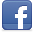 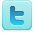 